Objednací listč. 295/23/7 Předmět objednávky 	Množství	Předpokl. cena Kč 	Celkem (s DPH): 	174 781,00 Kč Popis objednávky: ZŠ  Dukelská, oprava části  betonové  podezdívky  oplocení podle nabídkyTermín dodání: 15. 9. 2023 Bankovní spojení: ČSOB, a.s., č.ú.: 182050112/0300	IČ: 00251810	DIČ: CZ00251810Upozornění: 	Dodavatel je oprávněn vystavit fakturu až po řádném dokončení a předání díla.	Na faktuře uveďte číslo naší objednávky. Kopii objednávky vraťte s fakturou na adresu: Městský úřad Strakonice, Velké náměstí 2, 386 01 Strakonice, případně na e-mailovou adresu posta@mu-st.cz.Schválil:	Ing. Jana Narovcová	vedoucí odboruSprávce rozpočtu: 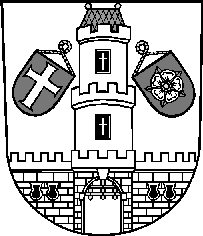 Město StrakoniceMěsto StrakoniceMěstský úřad StrakoniceOdbor majetkovýVelké náměstí 2386 01 StrakoniceVyřizuje:Jaroslav HouskaTelefon:383 700 320E-mail:jaroslav.houska@mu-st.czDatum: 4. 9. 2023Dodavatel:VKS stavební s.r.o.Na Dubovci 140386 01  StrakoniceIČ: 26101262 , DIČ: CZ26101262ZŠ  Dukelská, oprava části  betonové  podezdívky  oplocení podle nabídky1ks174 781,00